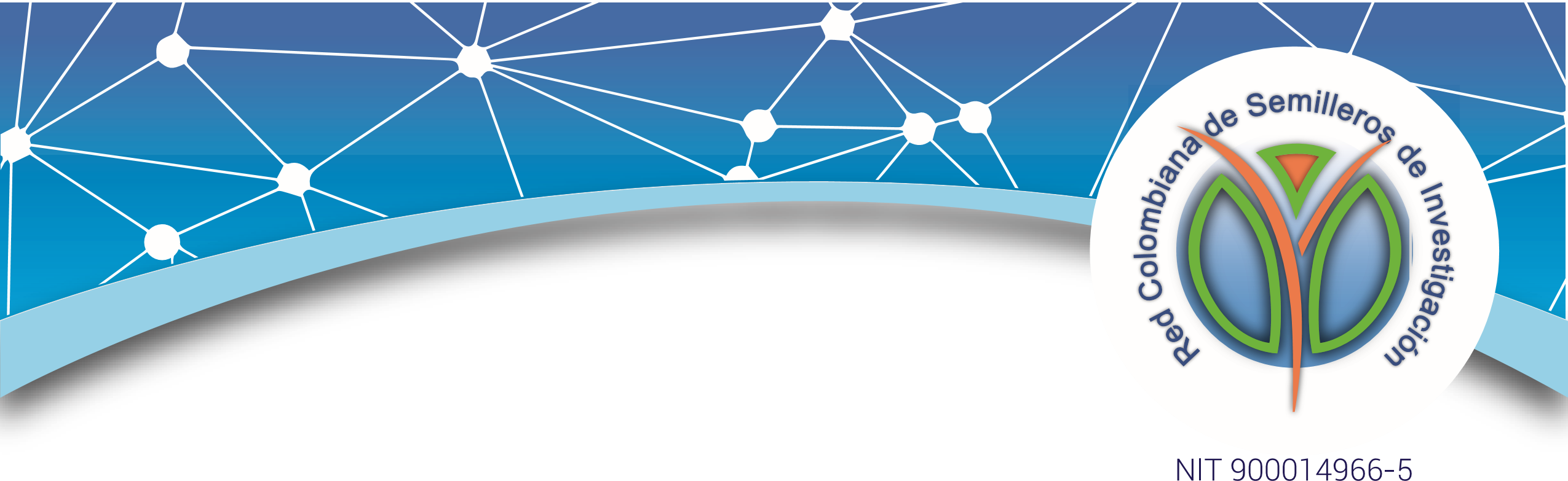 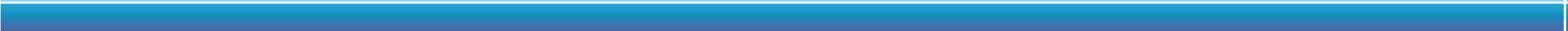 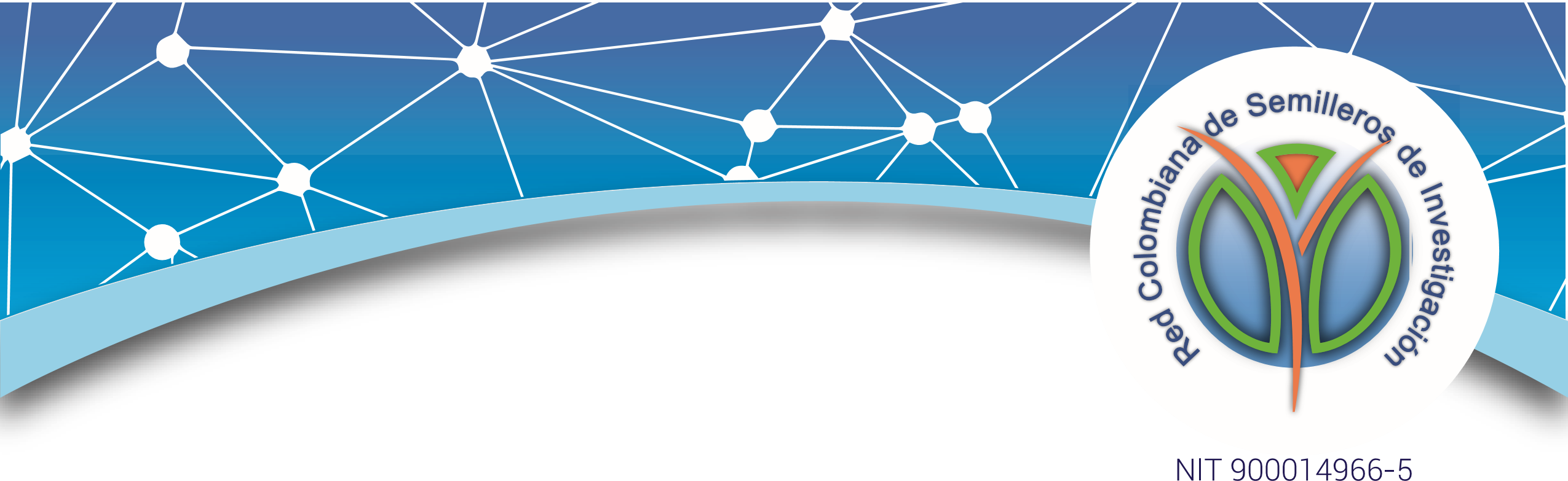 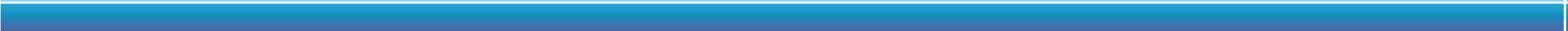 CONSENTIMIENTO EXPRESO Con el envío y de acuerdo con la Ley Estatutaria 1581 de 2012 de Protección de Datos y con el Decreto 1377 de 2013, los responsables del proyecto, autorizamos como Titulares de los datos que plasmamos, que éstos sean incorporados en una base de datos de responsabilidad de la Red Colombiana de semilleros de Investigación RedCOLSI, siendo tratados con la finalidad de gestión administrativa, formativa, evaluación y de información institucional, de semilleristas y de proyectos entre  otros, de conformidad con el aviso de privacidad publicado en www.fundacionredcolsi.org. De igual modo, los autores declaran haber sido informados que pueden ejercitar los derechos de acceso, corrección, supresión, revocación o reclamo por infracción sobre datos, mediante escrito dirigido a la dirección de correo electrónico coordinacion@fundacionredcolsi.org, indicando en el asunto el derecho que desea ejercitar, o mediante correo ordinario remitido a carrera 12 Número 53 – 42 Edificio Barcelona la Castellana Montería.La extensión para el diligenciamiento del formato único de inscripción de proyectos de investigación será: 2 hojas máximas Propuesta de Investigación, 3 hojas máxima Proyecto en Curso, 4 hojas máximas Investigación Terminada. Debe ser enviado en formato PDF al correo: @INFORMACION GENERALINFORMACION GENERALINFORMACION GENERALINFORMACION GENERALINFORMACION GENERALPaísNodoUniversidadNombre del SemilleroNivel de Formación Programa AcadémicoTítulo del ProyectoAutor (es)IdentificaciónPonente (s)E-mail de ContactoTeléfonos de ContactoCategoría(seleccionar una)Propuesta  de         InvestigaciónInvestigación          en CursoInvestigación          en CursoInvestigación        TerminadaÁrea de la investigación(Marque solo una opción) Ciencias Agrarias                          Biológicas y del mar                      Ciencias de la Salud                      Ciencias exactas y de la tierra     Ciencias humanas              Ciencias Agrarias                          Biológicas y del mar                      Ciencias de la Salud                      Ciencias exactas y de la tierra     Ciencias humanas              Ciencias sociales                           Navales y de seguridad                 Ingeniería                                       Lingüística artes y letras                Otra: (Mencione cuál)Ciencias sociales                           Navales y de seguridad                 Ingeniería                                       Lingüística artes y letras                Otra: (Mencione cuál)CONTENIDO DEL PROYECTO DE INVESTIGACIONTITULO: Afirmación precisa que hace referencia al tema en torno al cual gira el proyecto de investigación.2.  INTRODUCCIÓN: Descripción breve del tema de investigación, dirigido a orientar al lector sobre la condición a investigar.3.  PLANTEAMIENTO DEL PROBLEMA Y JUSTIFICACIÓN: Descripción de la situación problema que soporta al estudio, además de la relevancia,  pertinencia e impacto del proyecto de investigación. 4.  OBJETIVOS: Presentación del objetivo general y los objetivos específicos de su investigación.5.  REFERENTE TEORICO: Abordaje breve de los principales aspectos teóricos que respaldan la investigación (Conceptos, leyes, principios, fundamentos, etc.). Para las propuestas de investigación y terminados se debe presentar un texto descriptivo.   Para los proyectos terminados se debe presentar un mapa conceptual que refleje una aproximación al referente teórico  (no es obligatorio incluirlo en el Póster,  sin embargo  debe ser sustentado en la socialización). 6.  METODOLOGIA: Presentación del tipo de investigación, diseño de investigación, Población-muestra, Técnicas de recolección de datos. 7.  RESULTADOS: Descripción de los datos recolectados; su presentación deberá ser en forma narrativa, sin adicionar tablas ni gráficos. En el caso de propuesta de investigación indique resultados esperados; si corresponde a Investigación en curso indique resultados parciales, si es Investigación terminada indique resultados finales. 8.  CONCLUSIONES: Descripción precisa de los aspectos más relevantes obtenidos en la investigación.9.  BIBLIOGRAFIA: Presentación de las fuentes bibliográficas que sirvieron de apoyo para la construcción y desarrollo de la investigación (5 referencias).